МОБУ «Ичалковская СОШ»Открытый урок  в 1 б классе                           по теме: « Звуки [г], [г’], Буквы Гг».. Выполнила: Верендякина В.С.Учитель начальных классовПервая квалификационная категория Цель: создать условия для знакомства с буквой Г и звуками, которые она обозначает; учить слышать и различать эти звуки в словах, читать слоги-слияния, слова с буквой Г; развивать фонематический слух, речь, внимание и память учащихся; воспитывать интерес к чтению, любовь к родному языку, внимательное и заботливое отношение к природе.Тип урока: урок изучения нового материала. Задачи:Личностные УУД: создать условия для формирования интереса к учебной деятельности, формировать умение выражать готовность к преодолению трудностей в освоении практических навыков чтения.Метапредметные задачи:Регулятивные: содействовать формированию умения принимать и сохранять учебную задачу; понимать выделенные учителем действия в учебном материале; оценивать совместно с учителем и одноклассниками результат своих действий.Познавательные :содействовать развитию умения понимать знаки, символы, модели и схемы, приведенные в учебнике; построение логической цепи рассуждений, анализ, синтез;Коммуникативные: учиться слушать и слышать учителя, одноклассников, совместно обсуждать проблему, уважительно относиться к  мнению собеседника.Предметные:- создать условия для формирования у учащихся умения выделять звук [г] из слов, наблюдать за произношением нового звука в словах, распознавать его, характеризовать, обозначать буквой;- содействовать активизации словаря учащихся, развитию фонематического слуха и культуры звукопроизношения, развитию познавательного интереса к чтению;- содействовать воспитанию навыков культуры учебного труда на уроках обучения грамоте.Оборудование: учебник «Азбука» 1 класс,  конверты с текстами на каждой парте.Планируемый результат: знать звук [г] и букву [г]; давать его характеристику, уметь читать слоги, слова и предложения с новой буквой; уметь печатать заглавную и строчную букву.Методы: объяснительно – иллюстративный, частично – поисковый.  Формы организации познавательной деятельности учащихся: фронтальная, парная, индивидуальная. Ход урокаОрганизационный момент.Посмотрите на   меня!
Сегодня    экскурсоводом  работаю я.
Не теряя  ни минутки,
Приглашаю вас  я   в путь!
Взять все знания  в дорогу!
И улыбку    не забудь! -Возьмите за руку своего соседа, поделитесь теплом своих рук друг с другом. А с вами со всеми хочет поделиться своим теплом солнышко.-Представьте, что оно спустилось к вам на ладошки. Возьмите солнышко в свои ладошки Какое оно? ( теплое, доброе, веселое, желтое)-А теперь поднимем руки вверх и отпустим солнышко. Вот оно. (вывешиваю солнышко на доску)- И класс засиял от солнышка. -И наши гости улыбаются и вместе с нами отправляются путешествовать по стране БУКВАРИИ. (Тихо сели)-Как вы думаете для чего вы изучаете буквы? (чтобы хорошо научиться читать, быть грамотными интересными людьми)-Я надеюсь, что и сегодняшний урок вам понравится и вы откроете для себя много интересного, нового.2. -Но прежде чем нам начать наше путешествие, скажите мне пожалуйста-Какое время года? (осень)- А какое настроение оно вызывает у вас? (грустное)-Произнесем тихо-тихо (О—СЕНЬ) еще тише о- сень-Что вы услышали и представили? (шелест, шуршание, падают листья  с деревьев, лесную полянку на которой растут грибы)-А я представила, что я нахожусь в осеннем лесу ……-Чем же вас привлекает осень? (осенью собирают урожай, ……….. грибы)3  -А сейчас послушайте и отгадайте загадку.Кто сидит на крепкой ножкеВ бурых листьях у дорожкиВстала шапка из травы  Нет под шапкой головы?  (гриб)-Произнесем слово гриб  еще раз.-Сколько слогов в слове? (один) –Сколько звуков(4)-Меня интересует первый звук назовите его?( -Г)- А сейчас мы вместе с вами исследуем этот звук.-Произнесем этот звук ещё раз. Какой он? Гласный или согласный? (-Согласный) Почему? (При произношении язычок встречает преграду)-  Ещё какой??     - Звонкий или глухой? ( Звонкий) – почему? ( потому что он состоит из голоса) –Произнесем еще раз,- Твердый или мягкий? (.- Твердый) - Каким цветом мы будем обозначать этот звук на схеме?( синим) Вывод учитель- Звук [Г] – Согласный, звонкий, твердый- Итак мы снова с вами на полянке-Какую форму имеют шляпки грибов? (круглую) - шляпки грибов похожи на круги. Произнесем слово круги	-Сколько слогов в слове? (Д.-два) -Какой слог ударный ? (второй- ги-)- Назовите первый  слог (кру-)- Назовите второй  слог (-ги) – а сейчас мы с вами поработаем над вторым слогом. -Назовите первый звук.(г)-Произнесем этот звук. Какой он? Гласный или согласный? (Д.-Согласный Ещё какой?- Звонкий или глухой? Звонкий- Твердый или мягкий? (Д.- мягкий )-Почему?    Каким цветом покажем на схеме? (Зелёным.) Вывод учитель Звук [Г] – Согласный,  звонкий, мягкий-_ Кто мне скажет какая сегодня у нас тема урока ?4.А сейчас я предлагаю назвать букву которая будет хозяйкой нашего урока.Ты шкатулка открывайся,Открывайся побыстрейПознакомь нас с новой буквойПостарайся для друзей!- ребята посмотрите вот она хозяйка нашего урока. Рассмотрите ее внимательно, на что она похожа? (коса, кочерга, семь перевернутая)-Согласные звуки [Г ]– [Г] на письме обозначаются буквой Г.Перед нами  буква Г Стоит подобно кочерге!-А что обозначает слово кочерга?-Давайте узнаем у нашего друга и помощника словаряКочерга - чугунная или стальная изогнутая палка для засовывания и поворачивания дров и угля в печке.( словарь Ожегова)- Сконструируйте букву из подручных материалов которые находятся у вас на столах .-молодцы ребята  5 - А сей час немного отдахнем. Дети утром рано встали,За грибами в лес пошли.Приседали, приседали,Белый гриб нашли.На пеньке растут опята,Наклонитесь к ним ребятаНаклоняйся раз, два, три,Их в лукошко набери.- Итак наше путешествие продолжается, посмотрите на экран, -На лесной поляне выросли необычные грибы. На них написаны слоги. Давайте прочитаем.  ( читают 3 ученика Маша, Арина, Света.) – Молодцы!6.–А сейчас я предлагаю вам поработать с учебником откройте учебники на стр.119 и прочитаем слова с буквой Г ( читают 6 человек)- Давайте проведём исследование этих слов.    а) Прочитайте слова , которые записаны с заглавной буквы? (Почему?- вывод – это имена собственные)     б) Прочитайте слова, которые обозначают 1 предмет?     в) А какое слово лишнее? ( почему?)     г) Найдите слово, которое соответствует схеме?Молодцы продолжаем наше путешествие. - сейчас будем работать с текстом.(сядьте правильно и начинаем работать)Влад прочитает нам текст .-а вы следите и запоминайте, в тексте встретятся слова, значение которых не всем понятны, Словарная работа Боровик , поганка …Работа по тексту- Что собирали Галя и Гена? (грибы)- Как можно назвать этих ребят ? ( Грибники)?-Кто такие грибники? (Грибники - те, кто собирает грибы.)-А что такое Грибное место (Грибные места – там, где много грибов.)- Какие грибы нашла Галя ? (боровики) Гена? (поганки).- Что вы можете сказать про эти грибы?  (Есть съедобные грибы, а есть несъедобные) Молодцы!!-Кого из детей можно назвать Горе-грибник-А что может означать фраза: Горе-грибник (Горе – грибник - грибник – неудачник). Найдите пожалуйста предложение где Галя восхищается боровиком.Чтение текста еще раз. (цепочкой по предложению) 6 Динам. Пауза Ребята посмотрите подул сильный ветер и перепутал все картинки на доске помогите мне пожалуйста разобрать их.Разложите картинки  по группам. Картинки, в названиях которых звук [г -твердый]-собирают ученики I ряда, со звуком [Гь] – II ряда. (гном, груша , снеговик, гусь. гиря, гитара, круги, снегири, )-Спасибо большое молодцы помогли мне. 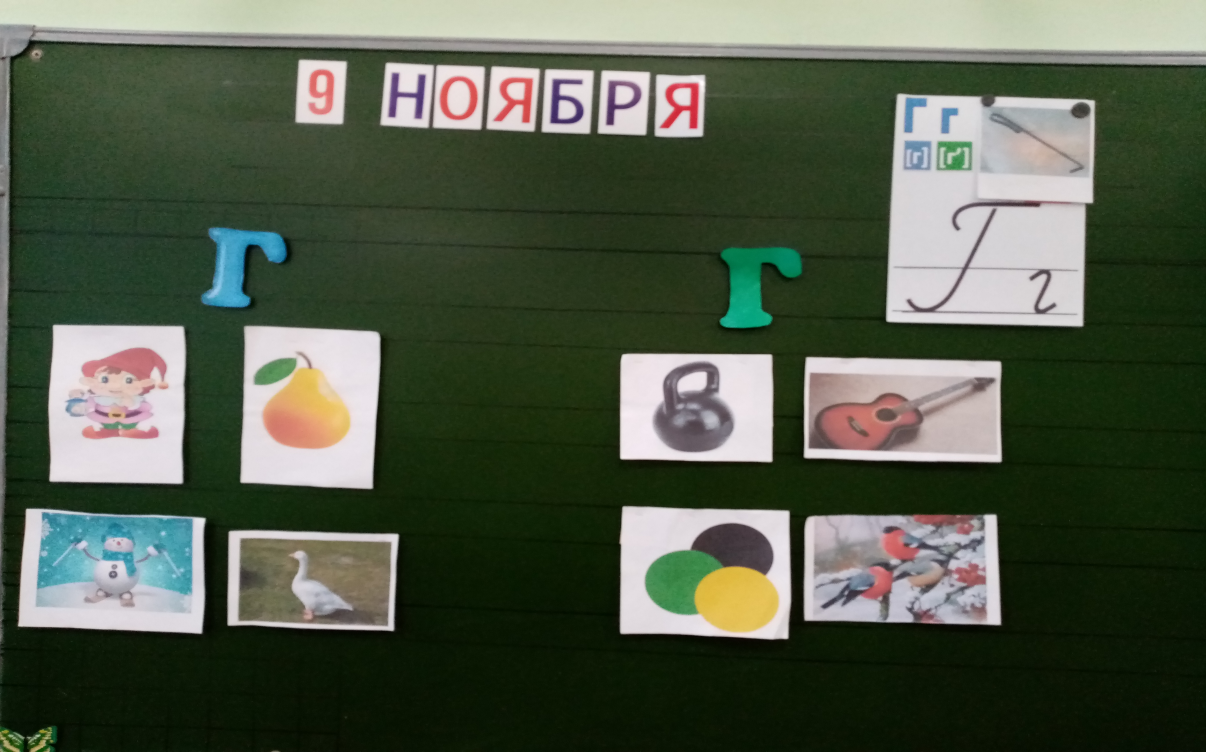  7. работа в группах.1 группа (ноутбук)Доскажи словечкоМихаил играл в футбол И забил в ворота …(гол).пол, вол2 группа (ноутбук)Модель буквы Г (А Б Д К Г, найди букву которую мы сегодня открыли и закрасьте её)3 группа (составить схемы слов)  горка, ( в слове горка 2 слога, ударение падает на 1 слог звук г твердый потому, что гласная буква о дает твердость согласному звуку 4 группа (составить из слов предложение) Гном Гриша собрал много грибов. 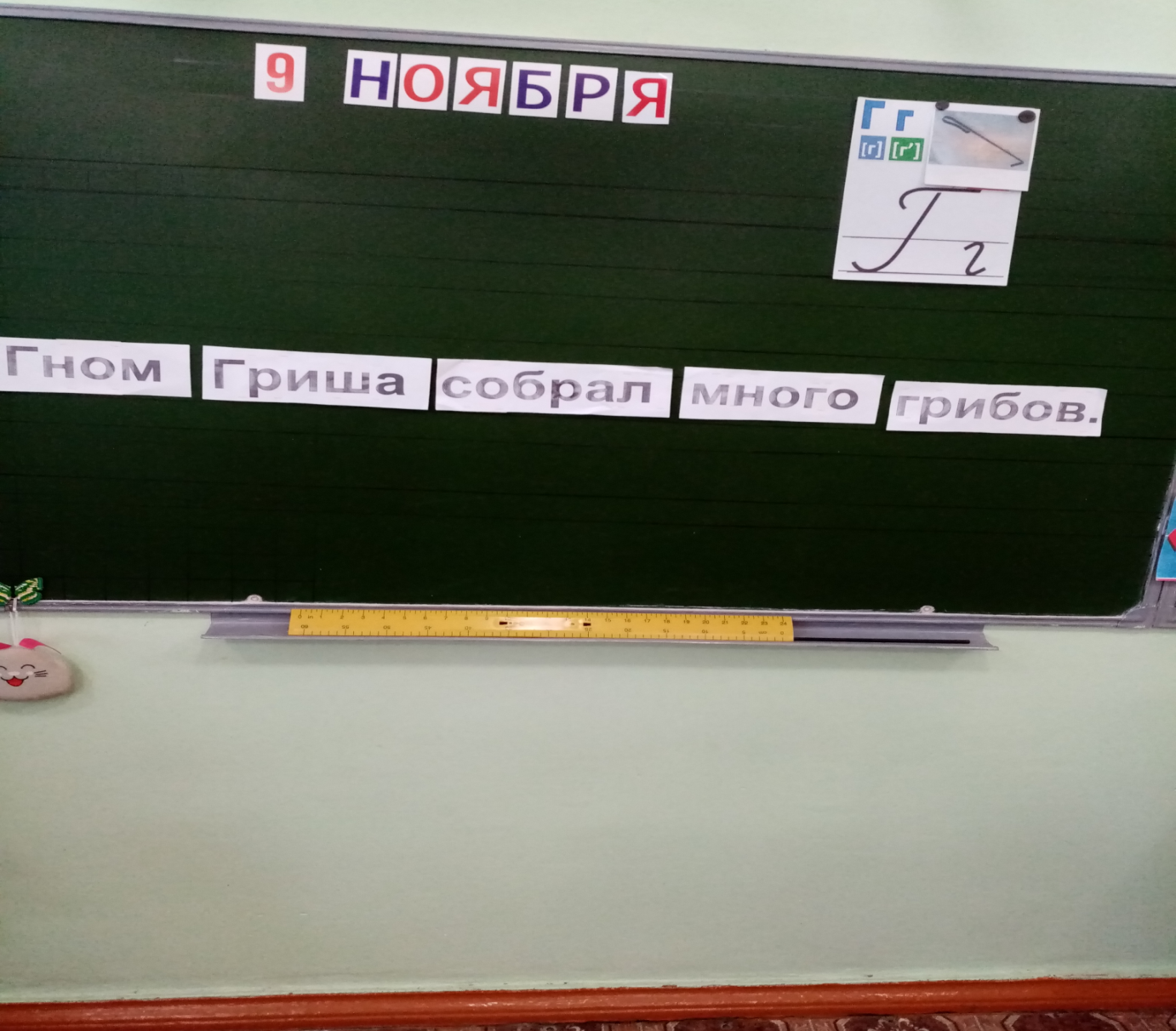 Подведение итога работы учителем ( Спасибо! Все справились с заданием)8. Итог урока. Итак, ребята отвечаем на мои вопросы хором (да, нет) и загибаем пальчики.-с буквой познакомились? (да)-научились читать слоги, слова? (да)-над словами работали? (да)-узнали, какие звуки обозначает буква г? (да)-каким может быть звук [г]? какой он?Правильно. Вот с каким багажом вы уйдёте сегодня с урока обучения грамоте.9. Рефлексивно-оценочный-А сейчас оцените свою работу на уроке. У вас на парте грибочки и осенние листочки Гриб –боровик означает, что ученик работал быстро,  правильно, самостоятельно. Осенний листочек – правильно, но с помощью товарищей.Мухомор – работал, но допускал ошибкиНаполним нашу корзину Ну, а теперь довольное солнышко решило на последок поиграть с вами и спрятало все  гласные из слова. Если мы догадаемся, какие это гласные,(е,а), то узнаем, что нас ждёт впереди.П…Р…М…Н…     (перемена)Встали. Урок окончен! Отдыхайте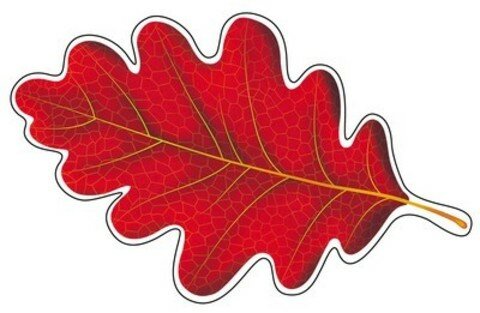 Приложение 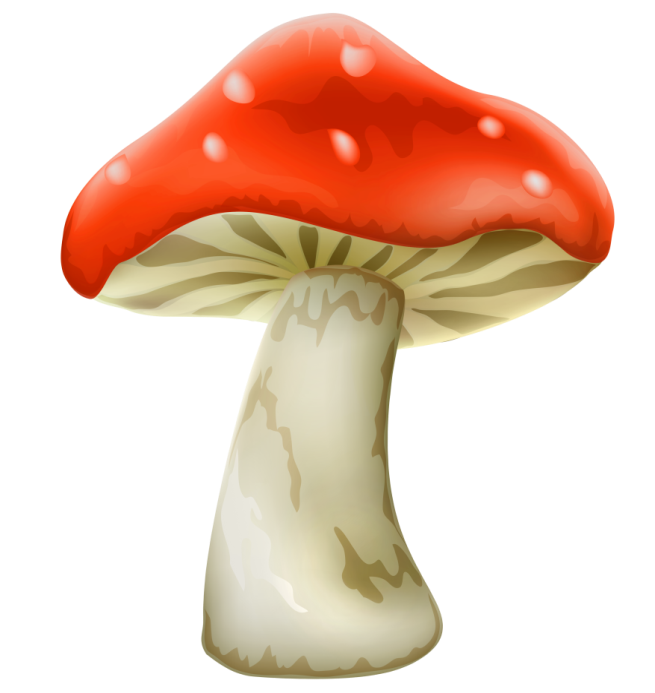 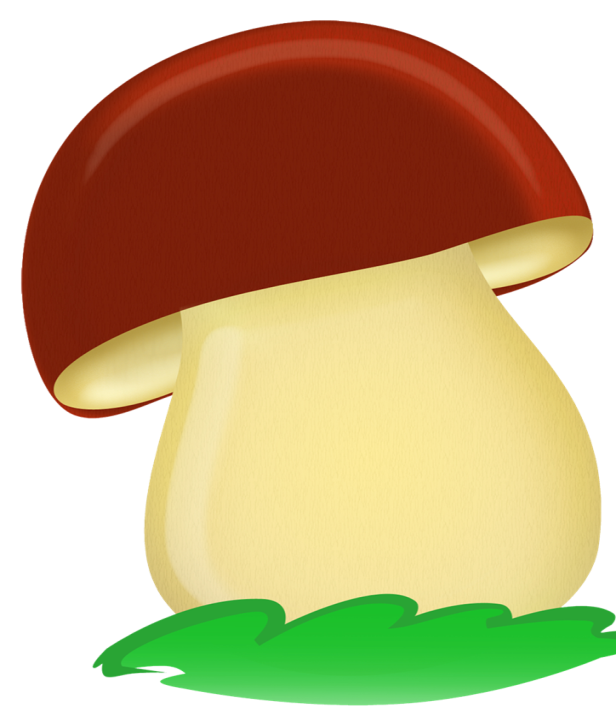 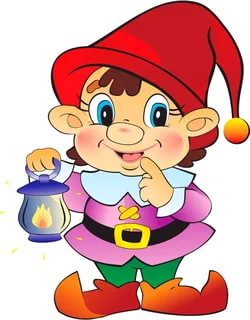 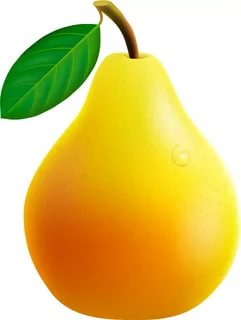 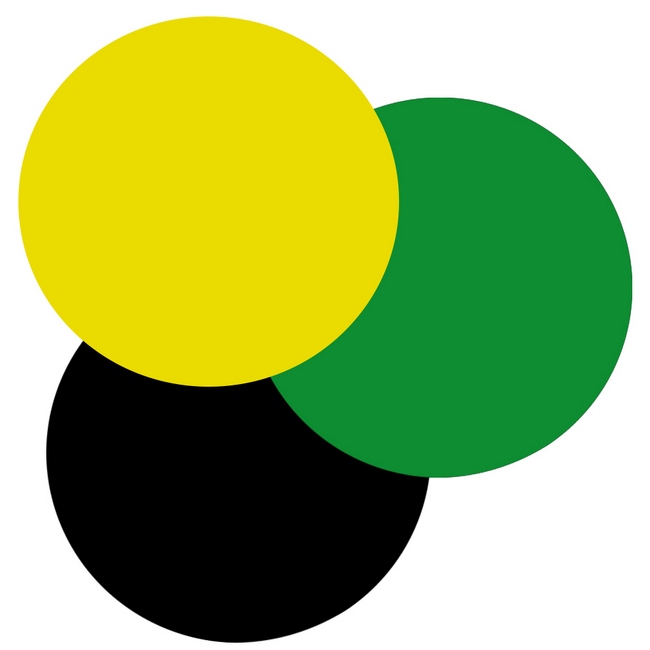 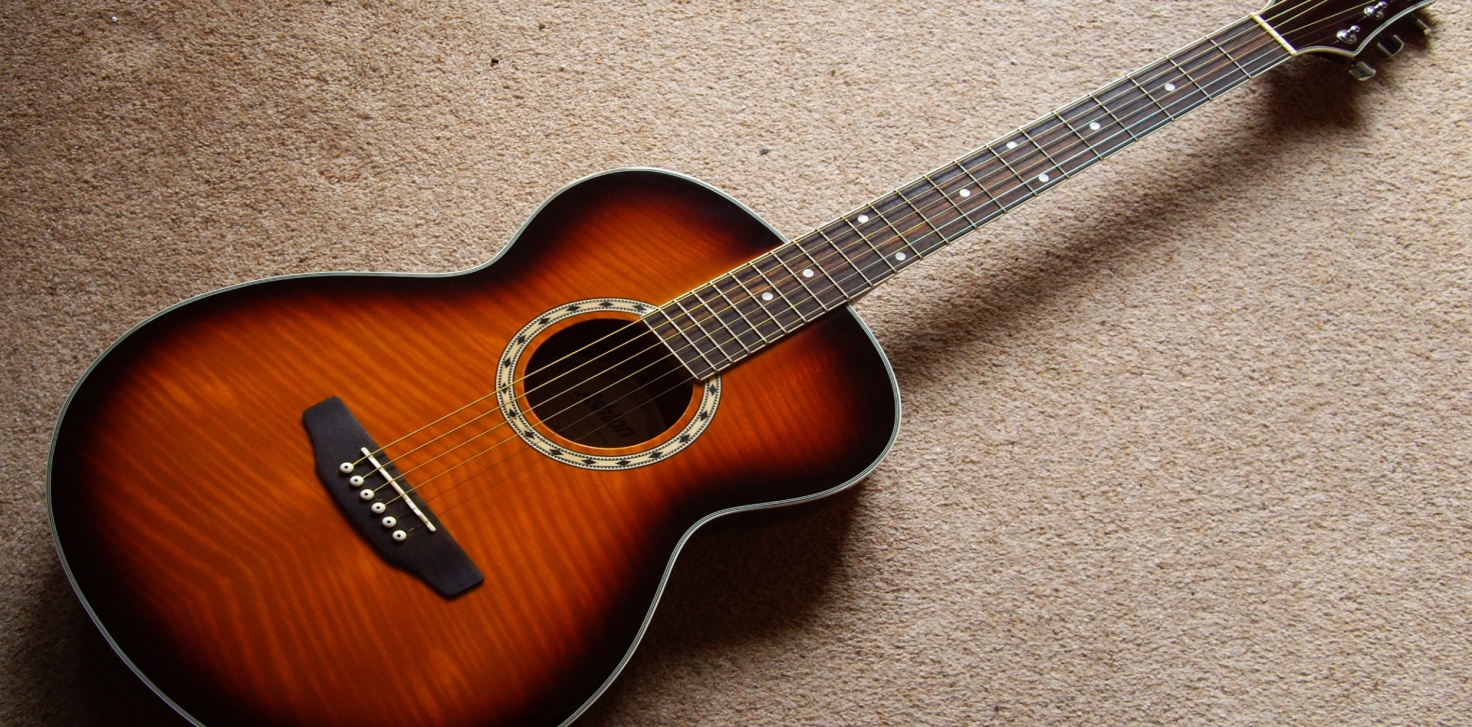 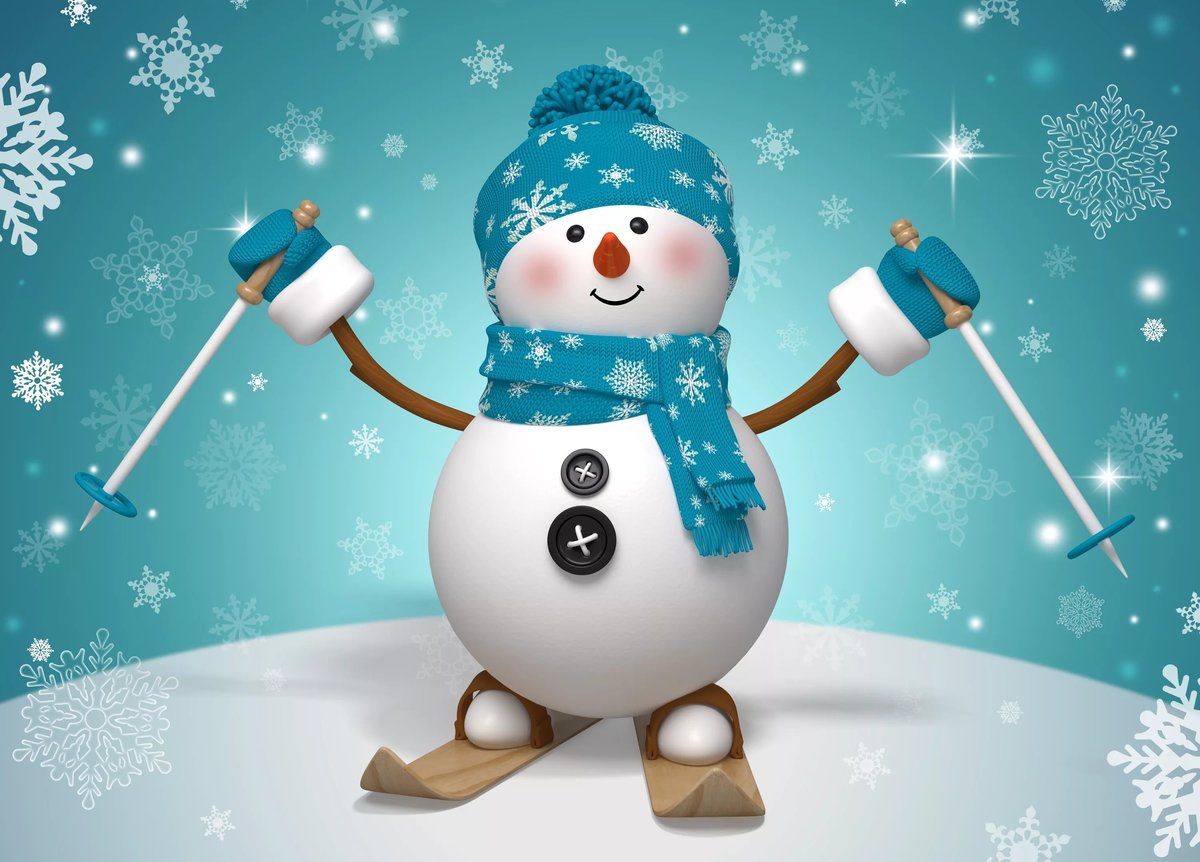 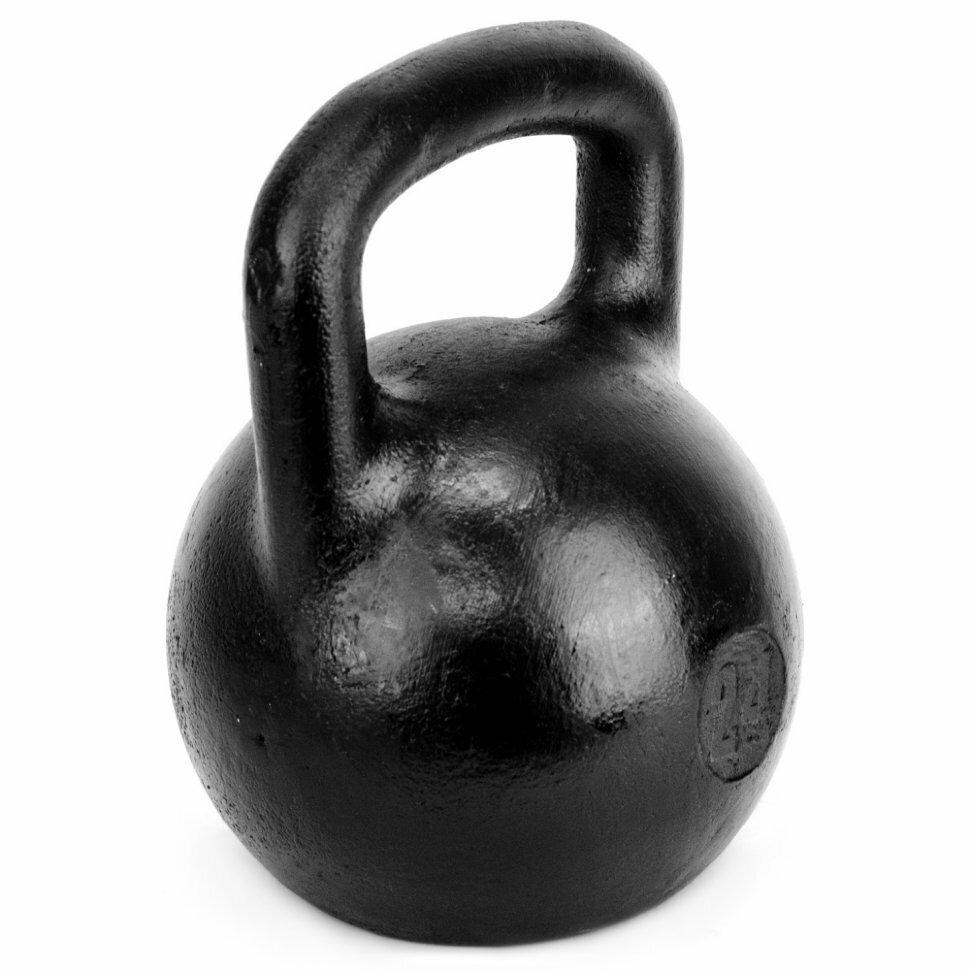 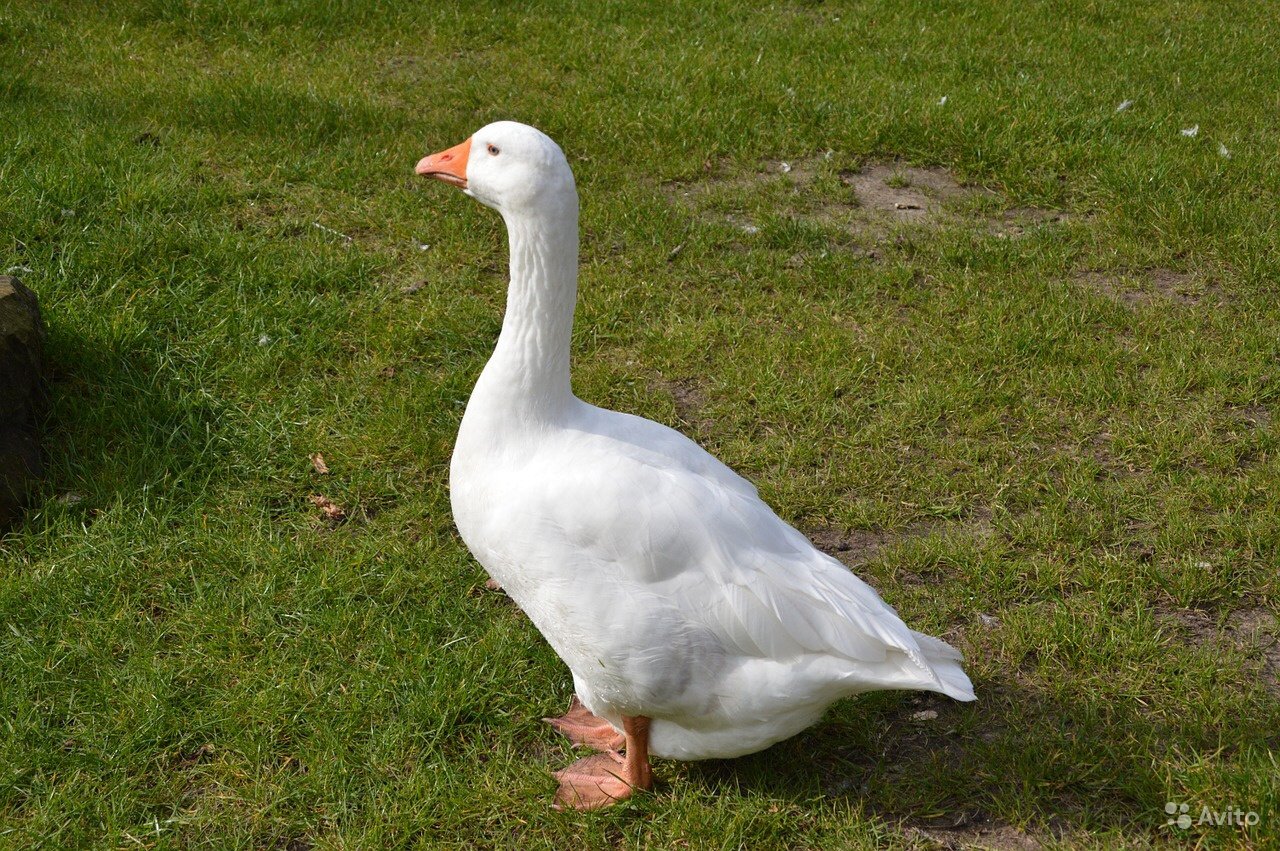 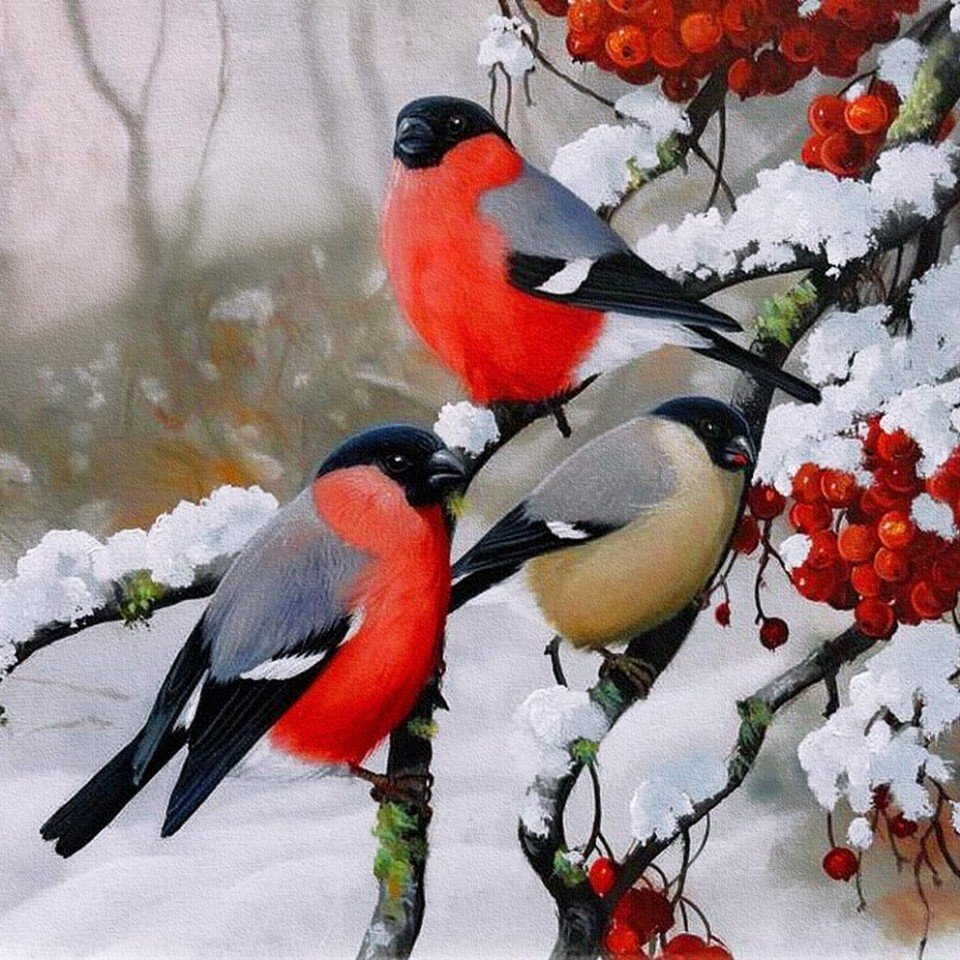 